Итоги всероссийских проверочных работ по русскому языку и математике в 4 классах (2015 – 2016 учебный год)Математика Цель: выявить степень соответствия учебных достижений младших школьников общим базовым требованиям к подготовке учеников 4-х классов.Таблица 1Итоги контроля по математике в 4 классахКак видно из таблиц, 98,7% учащихся усвоили обязательный минимум знаний по математике, качество усвоения знаний составило 65%.Таблица 2Таблица 3Распределение групп баллов по вариантамТаблица 4Таблица 5Распределение первичных баллов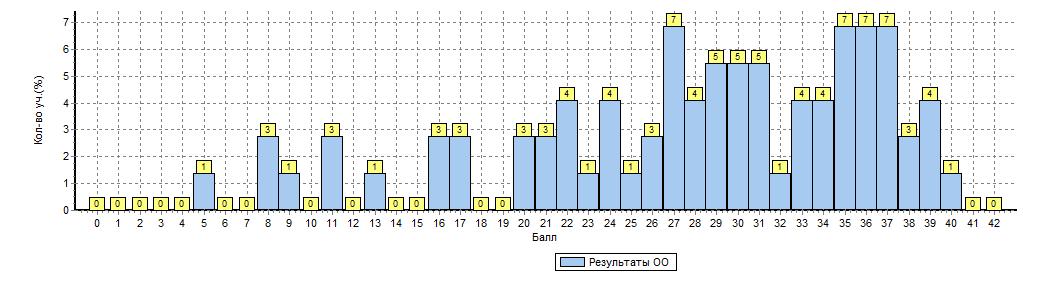 РУССКИЙ ЯЗЫК. Таблица 6Таблица 8Распределение групп баллов по вариантамТаблица 9Выполнение заданийсводная таблица по ОО (в % от числа участников)Максимальный первичный балл: 42Распределение первичных балловКлассФИО учителяВ классе уч-сяПисали работуНаписали на:Написали на:Написали на:Написали на:КлассФИО учителяВ классе уч-сяПисали работу«5»«4»«3»«2»4аГалковская И.Г.25253101204бЧубарова Ю.Л.2525514514вБугреева О.Н.24249780Итог747417 (22,9%)31 (42%)25 (34%)1 (1,3%)Общая гистограмма групп баллов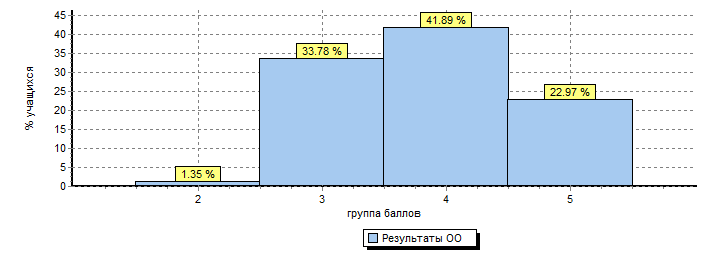 ООООООООКол-во уч.Распределение групп баллов в %Распределение групп баллов в %Распределение групп баллов в %Распределение групп баллов в %ООООООООКол-во уч.«2»«3»«4»«5»РФРФРФРФ6060597.526.443.322.7Кемеровская обл.Кемеровская обл.Кемеровская обл.24396627.942.523.7РЦОИ 42РЦОИ 4224396627.942.523.7МБОУ  ООШ № 17     741.433.841.923Вариант«2»«3»«4»«5»Кол-во уч.31131583741216937Комплект125311774Достижение планируемых результатов в соответствии с ПООП НООДостижение планируемых результатов в соответствии с ПООП НООДостижение планируемых результатов в соответствии с ПООП НООДостижение планируемых результатов в соответствии с ПООП НООДостижение планируемых результатов в соответствии с ПООП НООДостижение планируемых результатов в соответствии с ПООП НООДостижение планируемых результатов в соответствии с ПООП НООДостижение планируемых результатов в соответствии с ПООП НООДостижение планируемых результатов в соответствии с ПООП НОО№№Блоки ПООП НООБлоки ПООП НООБлоки ПООП НООМакс
баллСреднийСредний1№№Блоки ПООП НООБлоки ПООП НООБлоки ПООП НООМакс
балл% выполнения% выполнения1№№выпускник научится / выпускник научится / получит возможность научитьсяМакс
баллПо ООПо регионуПо России74 уч.24396 уч.606059 уч.111Выполнять устно сложение, вычитание, умножение и деление однозначных, двузначных и трехзначных чисел в случаях, сводимых к действиям в пределах 100 (в том числе с нулем и числом 1)Выполнять устно сложение, вычитание, умножение и деление однозначных, двузначных и трехзначных чисел в случаях, сводимых к действиям в пределах 100 (в том числе с нулем и числом 1)1969696222Вычислять значение числового выражения (содержащего 2–3 арифметических действия, со скобками и без скобок)Вычислять значение числового выражения (содержащего 2–3 арифметических действия, со скобками и без скобок)1918286333Решать арифметическим способом (в 1–2 действия) учебные задачи и задачи, связанные с повседневной жизньюРешать арифметическим способом (в 1–2 действия) учебные задачи и задачи, связанные с повседневной жизнью2898683444Читать, записывать и сравнивать величины (массу, длину), используя основные единицы измерения величин и соотношения между ними (килограмм – грамм; километр – метр, метр – дециметр, дециметр – сантиметр, метр – сантиметр, сантиметр – миллиметр);Читать, записывать и сравнивать величины (массу, длину), используя основные единицы измерения величин и соотношения между ними (килограмм – грамм; километр – метр, метр – дециметр, дециметр – сантиметр, метр – сантиметр, сантиметр – миллиметр);18471675(1)5(1)5(1)Вычислять периметр прямоугольника и квадрата, площадь прямоугольника и квадратаВычислять периметр прямоугольника и квадрата, площадь прямоугольника и квадрата18979765(2)5(2)5(2)Выполнять построение геометрических фигур с заданными измерениями (отрезок, квадрат, прямоугольник) с помощью линейки, угольникаВыполнять построение геометрических фигур с заданными измерениями (отрезок, квадрат, прямоугольник) с помощью линейки, угольника1898561Читать несложные готовые таблицы /Читать несложные готовые таблицы /19184841918484сравнивать и обобщать информацию, представленную в строках и столбцах несложных таблиц и диаграммсравнивать и обобщать информацию, представленную в строках и столбцах несложных таблиц и диаграмм19184841918484777Выполнять письменно действия с многозначными числами (сложение, вычитание, умножение и деление на однозначное, двузначное числа в пределах 10 000) с использованием таблиц сложения и умножения чисел, алгоритмов письменных арифметических действий (в том числе деления с остатком)Выполнять письменно действия с многозначными числами (сложение, вычитание, умножение и деление на однозначное, двузначное числа в пределах 10 000) с использованием таблиц сложения и умножения чисел, алгоритмов письменных арифметических действий (в том числе деления с остатком)1685272888Читать, записывать и сравнивать величины (время), используя основные единицы измерения величин и соотношения между ними (час – минута, минута – секунда);Читать, записывать и сравнивать величины (время), используя основные единицы измерения величин и соотношения между ними (час – минута, минута – секунда);192831888решать задачи в 3–4 действиярешать задачи в 3–4 действия192831999Устанавливать зависимость между величинами, представлен-ными в задаче, планировать ход решения задачи, выбирать и объяснять выбор действий;Устанавливать зависимость между величинами, представлен-ными в задаче, планировать ход решения задачи, выбирать и объяснять выбор действий;2324057999решать задачи в 3–4 действиярешать задачи в 3–4 действия2324057101010Описывать взаимное расположение предметов в пространстве и на плоскостиОписывать взаимное расположение предметов в пространстве и на плоскости259583811(1)11(1)11(1)Интерпретировать информацию (объяснять, сравнивать и обобщать данные, делать выводы и прогнозы)Интерпретировать информацию (объяснять, сравнивать и обобщать данные, делать выводы и прогнозы)154566611(2)11(2)11(2)Интерпретировать информацию (объяснять, сравнивать и обобщать данные, делать выводы и прогнозы)Интерпретировать информацию (объяснять, сравнивать и обобщать данные, делать выводы и прогнозы)1686164121212Демонстрировать овладение основами логического и алго-ритмического мышления; решать задачи в 3–4 действияДемонстрировать овладение основами логического и алго-ритмического мышления; решать задачи в 3–4 действия2121381Вычисляется как отношение (в %) суммы всех набранных баллов за задание всеми участниками к произведению количества участников на максимальный балл за заданиеВычисляется как отношение (в %) суммы всех набранных баллов за задание всеми участниками к произведению количества участников на максимальный балл за заданиеВычисляется как отношение (в %) суммы всех набранных баллов за задание всеми участниками к произведению количества участников на максимальный балл за заданиеВычисляется как отношение (в %) суммы всех набранных баллов за задание всеми участниками к произведению количества участников на максимальный балл за заданиеВычисляется как отношение (в %) суммы всех набранных баллов за задание всеми участниками к произведению количества участников на максимальный балл за заданиеВычисляется как отношение (в %) суммы всех набранных баллов за задание всеми участниками к произведению количества участников на максимальный балл за заданиеВычисляется как отношение (в %) суммы всех набранных баллов за задание всеми участниками к произведению количества участников на максимальный балл за заданиеВычисляется как отношение (в %) суммы всех набранных баллов за задание всеми участниками к произведению количества участников на максимальный балл за заданиеВыполнение заданий(в % от числа участников)Максимальный первичный балл: 18ООООООООКол-во уч.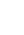 12345.15.267891011.111.212ООООООООКол-во уч.Макс
балл11211111122112Вся выборкаВся выборкаВся выборкаВся выборка606059968683677661847231573866648Кемеровская обл.Кемеровская обл.Кемеровская обл.243969682867179858452284058566113РЦОИ 42РЦОИ 42243969682867179858452284058566113МБОУ  ООШ № 1774969189848989916893259546812Максимальный первичный балл: 18Общая гистограмма первичных балловКлассФИО учителяВ классе уч-сяПисали работуНаписали на:Написали на:Написали на:Написали на:КлассФИО учителяВ классе уч-сяПисали работу«5»«4»«3»«2»4аГалковская И.Г.252511113-4бЧубарова Ю.Л.252588544вБугреева О.Н.242351152Итог747324(27,5%)30(42,5%)13(20,6%)6(8,22%)Общая гистограмма групп баллов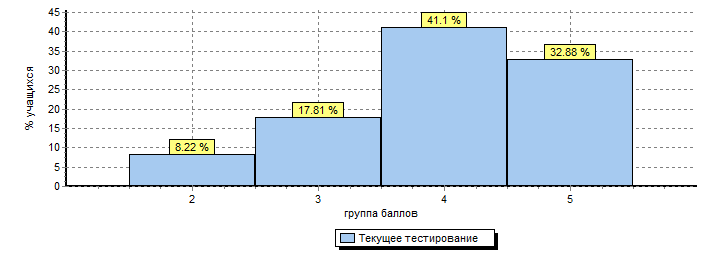 Максимальный первичный балл: 42Максимальный первичный балл: 42Максимальный первичный балл: 42Максимальный первичный балл: 42Максимальный первичный балл: 42Максимальный первичный балл: 42Максимальный первичный балл: 42Максимальный первичный балл: 42Максимальный первичный балл: 42Максимальный первичный балл: 42Максимальный первичный балл: 42Максимальный первичный балл: 42Максимальный первичный балл: 42Таблица 7Таблица 7Таблица 7Таблица 7Таблица 7Таблица 7Таблица 7Таблица 7Таблица 7Таблица 7Таблица 7Таблица 7Таблица 7ООООООООКол-во уч.Кол-во уч.Распределение групп баллов в %Распределение групп баллов в %Распределение групп баллов в %Распределение групп баллов в %Распределение групп баллов в %Распределение групп баллов в %ООООООООКол-во уч.Кол-во уч.«2»«3»«3»«4»«4»«5»Вся выборкаВся выборкаВся выборкаВся выборка6158716158719.423.923.939.239.227.5Кемеровская обл.Кемеровская обл.Кемеровская обл.Кемеровская обл.250897.77.724.224.241.226.9РЦОИ 42РЦОИ 42РЦОИ 42250897.77.724.224.241.226.9МБОУ  ООШ № 17     МБОУ  ООШ № 17     738.28.217.817.841.132.9Вариант«2»«3»«4»«5»Кол-во уч.6119657181023671815219517161310519Комплект613302473Достижение планируемых результатов в соответствии с ПООП НООДостижение планируемых результатов в соответствии с ПООП НООДостижение планируемых результатов в соответствии с ПООП НООДостижение планируемых результатов в соответствии с ПООП НООДостижение планируемых результатов в соответствии с ПООП НООДостижение планируемых результатов в соответствии с ПООП НООДостижение планируемых результатов в соответствии с ПООП НООДостижение планируемых результатов в соответствии с ПООП НООДостижение планируемых результатов в соответствии с ПООП НОО№№Блоки ПООП НООБлоки ПООП НООМакс
баллСреднийСреднийСредний1№№Блоки ПООП НООБлоки ПООП НООМакс
балл% выполнения% выполнения% выполнения1№№выпускник научится / получит возможность научитьсяМакс
баллПо ООПо регионуПо РоссииПо России73 уч.25089 уч.615871 уч.615871 уч.1К11К1Писать под диктовку тексты в соответствии с изученными правилами правописания; проверять предложенный текст, находить и исправлять орфографические ошибкиПисать под диктовку тексты в соответствии с изученными правилами правописания; проверять предложенный текст, находить и исправлять орфографические ошибки4665760601К21К2Писать под диктовку тексты в соответствии с изученными правилами правописания; проверять предложенный текст, находить и исправлять пунктуационные ошибкиПисать под диктовку тексты в соответствии с изученными правилами правописания; проверять предложенный текст, находить и исправлять пунктуационные ошибки39488838322Выделять предложения с однородными членамиВыделять предложения с однородными членами3797868683(1)3(1)Находить главные и второстепенные (без деления на виды) члены предложенияНаходить главные и второстепенные (без деления на виды) члены предложения1868283833(2)3(2)Распознавать грамматические признаки слов; с учетом совокупности выявленных признаков (что называет, на какие вопросы отвечает, как изменяется) относить слова к определенной группе основных частей речиРаспознавать грамматические признаки слов; с учетом совокупности выявленных признаков (что называет, на какие вопросы отвечает, как изменяется) относить слова к определенной группе основных частей речи36773737344Соблюдать нормы русского литературного языка в собственной речи и оценивать соблюдение этих норм в речи собеседников (в объёме представленного в учебнике материала)Соблюдать нормы русского литературного языка в собственной речи и оценивать соблюдение этих норм в речи собеседников (в объёме представленного в учебнике материала)28277747455Характеризовать звуки русского языка: согласные звонкие/глухиеХарактеризовать звуки русского языка: согласные звонкие/глухие18979777766Определять тему и главную мысль текстаОпределять тему и главную мысль текста25751535377Делить тексты на смысловые части, составлять план текстаДелить тексты на смысловые части, составлять план текста35252565688Задавать вопросы по содержанию текста и отвечать на них, подтверждая ответ примерами из текстаЗадавать вопросы по содержанию текста и отвечать на них, подтверждая ответ примерами из текста27161606099Определять значение слова по тексту Определять значение слова по тексту 1777275751010Подбирать синонимы для устранения повторов в текстеПодбирать синонимы для устранения повторов в тексте1626774741111Находить в словах с однозначно выделяемыми морфемами окончание, корень, приставку, суффиксНаходить в словах с однозначно выделяемыми морфемами окончание, корень, приставку, суффикс25556616112K112K1Распознавать грамматические признаки слов; с учетом совокупности выявленных признаков относить слова к определенной группе основных частей речиРаспознавать грамматические признаки слов; с учетом совокупности выявленных признаков относить слова к определенной группе основных частей речи15364666612K212K2Проводить морфологический разбор имен существительных по предложенному в учебнике алгоритму; оценивать правильность проведения морфологического разбора; находить в тексте предлоги вместе с именами существительными, к которым они относятсяПроводить морфологический разбор имен существительных по предложенному в учебнике алгоритму; оценивать правильность проведения морфологического разбора; находить в тексте предлоги вместе с именами существительными, к которым они относятся25256575713K113K1Распознавать грамматические признаки слов; с учетом совокупности выявленных признаков относить слова к определенной группе основных частей речи Распознавать грамматические признаки слов; с учетом совокупности выявленных признаков относить слова к определенной группе основных частей речи 15559595913K213K2Проводить морфологический разбор имен прилагательных по предложенному в учебнике алгоритму; оценивать правильность проведения морфологического разбора Проводить морфологический разбор имен прилагательных по предложенному в учебнике алгоритму; оценивать правильность проведения морфологического разбора 23341434314K114K1Находить в тексте такие части речи, как личные местоимения и наречия, предлоги вместе с существительными и личными местоимениямиНаходить в тексте такие части речи, как личные местоимения и наречия, предлоги вместе с существительными и личными местоимениями18170666614K214K2Распознавать грамматические признаки словРаспознавать грамматические признаки слов27569646415K115K1Распознавать грамматические признаки слов; с учетом совокупности выявленных признаков относить слова к определенной группе основных частей речиРаспознавать грамматические признаки слов; с учетом совокупности выявленных признаков относить слова к определенной группе основных частей речи17478757515K215K2Проводить морфологический разбор глаголов по предложенному в учебнике алгоритму; оценивать правильность проведения морфологического разбораПроводить морфологический разбор глаголов по предложенному в учебнике алгоритму; оценивать правильность проведения морфологического разбора2424040401616Соблюдать в повседневной жизни нормы речевого этикета и правила устного общения; оценивать правильность (уместность) выбора языковых средств устного общения на уроке, в школе, в быту, со знакомыми и незнакомыми, с людьми разного возрастаСоблюдать в повседневной жизни нормы речевого этикета и правила устного общения; оценивать правильность (уместность) выбора языковых средств устного общения на уроке, в школе, в быту, со знакомыми и незнакомыми, с людьми разного возраста2696258581Вычисляется как отношение суммы всех набранных баллов за задание всеми участниками к произведению количества участников на максимальный балл за заданиеВычисляется как отношение суммы всех набранных баллов за задание всеми участниками к произведению количества участников на максимальный балл за заданиеВычисляется как отношение суммы всех набранных баллов за задание всеми участниками к произведению количества участников на максимальный балл за заданиеВычисляется как отношение суммы всех набранных баллов за задание всеми участниками к произведению количества участников на максимальный балл за заданиеВычисляется как отношение суммы всех набранных баллов за задание всеми участниками к произведению количества участников на максимальный балл за заданиеВычисляется как отношение суммы всех набранных баллов за задание всеми участниками к произведению количества участников на максимальный балл за заданиеВычисляется как отношение суммы всех набранных баллов за задание всеми участниками к произведению количества участников на максимальный балл за заданиеВычисляется как отношение суммы всех набранных баллов за задание всеми участниками к произведению количества участников на максимальный балл за заданиеООООООООКол-во уч.№12345678910111213141516171819202122ООООООООКол-во уч.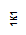 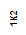 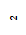 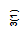 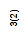 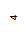 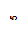 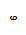 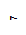 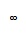 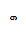 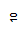 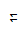 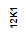 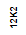 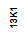 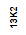 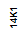 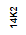 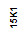 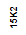 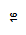 ООООООООКол-во уч.Макс
балл4331321232112121212122РФРФРФРФ61587160836883737477535660757461665759436664754058Кемеровская обл.Кемеровская обл.Кемеровская обл.2508957887882737779515261726756645659417069784062РЦОИ 42РЦОИ 422508957887882737779515261726756645659417069784062МБОУ  ООШ № 177366947986678289575271776255535255338175744269Максимальный первичный балл: 42Общая гистограмма первичных баллов